ZÁPIS do 1. ročníka pre školský rok 2024/2025Vážení rodičia, blíži sa termín zápisu Vašich detí do prvého ročníka ZŠ. Pozorne si prečítajte potrebné informácie. Termín zápisu do 1. ročníkaKaždý rodič, resp. zákonný zástupca s trvalým pobytom na území SR je povinný prihlásiť dieťa, ktoré dovŕši do 31. augusta príslušného kalendárneho roka šiesty rok života,  do prvej triedy základnej školy. Slávnostný zápis a overovanie údajov z elektronickej prihlášky sa uskutoční v dňoch:                         9. apríla 2024 14:00 – 18:00 hod. /vestibul, triedy/  10. apríla 2024 14:00 – 17:00 hod. /vestibul, triedy/  11. – 12. apríla 2023  9:00 – 14:30 hod. / sekretariát ZŠ /  17. apríla 2024  od 10:00 - testovanie (diagnostika) špecifického      intelektového nadania odbornými zamestnancami CPPaP v Banskej    Bystrici / viď. príloha č.1/K zápisu je potrebné priniesť:1/   Rodný list dieťaťa.2/   Občiansky preukaz zákonného zástupcu dieťaťa.3/   Vyplnenú „Elektronickú prihlášku na vzdelávanie v ZŠ“ v listinnej podobe, ak nebola odoslaná elektronicky alebo odoslaná elektronická  prihláška nie je podpísaná oboma zákonnými zástupcami dieťaťa /Prihláška musí byť podpísaná oboma rodičmi – viď. príloha č. 2/ďalej Zákonný zástupca sa zúčastní zápisu aj s dieťaťom.V prípade onemocnenia  dieťaťa predloží zákonný zástupca potvrdenie o chorobe.Zápisu je potrebné zúčastniť sa, aj keď malo dieťa v minulom školskom roku odklad povinnej školskej dochádzky (ďalej PŠD).Prípadný odklad PŠD pre školský rok 2024/2025 je potrebné riešiť na základe zmeny legislatívy MŠVVaŠ SR s riaditeľkou MŠ, ktorú dieťa navštevovalo.Žiak plní povinnú školskú dochádzku v základnej škole v školskom obvode, v ktorom má trvalý pobyt (ďalej len „spádová škola“), ak zákonný zástupca pre svoje dieťa nevyberie inú základnú školu. Žiak môže plniť povinnú školskú dochádzku v inej ako spádovej škole, ak ho riaditeľ tejto školy prijme na základné vzdelávanie. Riaditeľ spádovej školy je povinný prednostne prijať na plnenie povinnej školskej dochádzky žiakov, ktorí majú miesto trvalého pobytu v školskom obvode spádovej školy.Riaditeľ základnej školy vydá rozhodnutie o prijatí  dieťaťa na vzdelávanie do základnej školy do15. júna 2024.Zoznam príloh:Príloha č.1  Testovanie (diagnostika) špecifického intelektového nadaniaPríloha č.2  Spôsoby podania prihláškyPríloha č.3   Elektronická prihláškaPríloha č.4   Čestné vyhlásenie zákonného zástupcu Príloha č.5   Písomné vyhlásenie  / správne konanie/Príloha č.6   Vyhlásenie zákonného zástupcuPríloha č.1Testovanie (diagnostika) špecifického intelektového nadaniaNový školský vzdelávací program ZŠ Jozefa Gregora Tajovského je zameraný na rozvoj prírodovedných, technických, digitálnych zručností žiakov a kritického myslenia. Jeho úprava súvisí s pripravovanou kurikulárnou reformou základného školstva. Okrem zisťovania všeobecného nadania, talentu a záujmov vašich detí  pri zápise, ktoré urobia pedagogickí a odborní zamestnanci školy /napr. samoobslužné činnosti, priestorová orientácia, grafomotorika, jazyková a komunikačná zručnosť, rozpoznanie geometrických tvarov, farieb, sluchová analýza, pamäť a porozumenie/ Vám dávame do ponuky možnosť testovania (diagnostiky) špecifického intelektového nadania odbornými zamestnancami CPPaP v Banskej Bystrici dňa   17. apríla 2024 v priestoroch školy. Na základe výsledkov testovania budú žiaci vzdelávaní podľa rozšírených učebných osnov v oblasti technika, robotika, informatika a tvorivé myslenie hravou formou./ A variant je zameraný na rozvoj technických a digitálnych zručností, B variant na rozvoj čitateľskej gramotnosti, tvorivosti, kritického myslenia   v rámci samostatných predmetov Logika / Tajomstvá textu v časovej dotácii 1 hodina týždenne.V prípade Vášho súhlasu na diagnostikovanie špecifického intelektového nadania  dieťaťa dňa 17.4.2024  je potrebné odovzdať riaditeľovi školy podpísaný informovaný súhlas, ktorý bude po zápise doručený zákonným zástupcom dieťaťa e-mailom.	Elektronická prihláškaElektronická prihláška na webovej stránke školy bude aktívna podľa nariadenie zriaďovateľa Mesta Banská Bystrica, je potrebné sledovať webovú stránku školy www:zsjgtbb.sk Možnosti podania prihlášky:Elektronicky – s elektronickým podpisom obidvoch rodičov, resp. zákonných zástupcov dieťaťa.Elektronicky – bez elektronického podpisu obidvoch rodičov, resp. zákonných zástupcov dieťaťa. Neoddeliteľnou súčasťou elektronickej prihlášky je v takom prípade Vyhlásenie zákonných zástupcov dieťaťa.V listinnej podobe – s podpisom oboch zákonných zástupcov dieťaťa.Podpisy zákonných zástupcov Podľa § 144a ods.1 školského zákona na podaniach týkajúcich sa výchovy a vzdelávania, v ktorých sa rozhoduje v správnom konaní, teda aj na prihláške, sa vyžaduje podpis oboch zákonných zástupcov dieťaťa. Podpis oboch zákonných zástupcov dieťaťa sa nevyžaduje, ak:• jednému z rodičov bol obmedzený alebo pozastavený výkon rodičovských práv a povinností vo veciach výchovy a vzdelávania dieťaťa, ak jeden z rodičov bol pozbavený výkonu rodičovských práv a povinností vo veciach výchovy a vzdelávania dieťaťa, alebo ak spôsobilosť jedného z rodičov na právne úkony bola obmedzená (spôsob preukázania uvedenej skutočnosti ani doklad, ktorým sa táto skutočnosť preukazuje, školský zákon neustanovuje, túto skutočnosť je možné preukázať napríklad neoverenou kópiou rozhodnutia súdu),• jeden z rodičov nie je schopný zo zdravotných dôvodov podpísať sa (spôsob preukázania uvedenej skutočnosti ani doklad, ktorým sa táto skutočnosť preukazuje, školský zákon neustanovuje, túto skutočnosť je možné preukázať napríklad potvrdením od všeobecného lekára zákonného zástupcu, ktorý nie je schopný sa podpísať) alebo• vec neznesie odklad, zadováženie súhlasu druhého rodiča je spojené s ťažko prekonateľnou prekážkou a je to v najlepšom záujme dieťaťa (spôsob preukázania uvedenej skutočnosti ani doklad, ktorým sa táto skutočnosť preukazuje, školský zákon neustanovuje, túto skutočnosť je možné preukázať napríklad čestným vyhlásením zákonného zástupcu.V prípade, ak:• jeden zo zákonných zástupcov dieťaťa zomrel, v podaní túto skutočnosť možno preukázať fotokópiou úmrtného listu, resp. formou nahliadnutia do úmrtného listu,•  dieťa vychováva iba matka (otec nie je na rodnom liste dieťaťa uvedený), v podaní túto skutočnosť matka preukazuje fotokópiou rodného listu dieťaťa, resp. formou nahliadnutia do rodného listu dieťaťa. Na prihláške postačuje podpis len jedného zákonného zástupcu, ak sa zákonní zástupcovia dohodli, že prihlášku podpisuje iba jeden zákonný zástupca, a ak o tejto skutočnosti doručia riaditeľovi školy písomné vyhlásenie.                                Čestné vyhlásenie zákonného zástupcu Podpísaná/ý: ................................................................................................................................ako rodič/zákonný zástupca: ........................................................................................................Adresa bydliska: ..........................................................................................................................Telefón1: ..................................................... e-mail1: ..................................................................                                            týmto čestne vyhlasujem, že zadováženie súhlasu/podpisu druhého zákonného zástupcu  ............................................. na podaniach týkajúcich sa výchovy a vzdelávania môjho dieťaťa, o ktorých sa rozhoduje v správnom konaní, je spojené s ťažko prekonateľnou prekážkou, vec neznesie odklad a podpísanie písomnosti len mnou ako jedným zákonným zástupcom je v najlepšom záujme môjho dieťaťa. Som si vedomá/ý toho, že pokiaľ by mnou uvedené vyhlásenie nebolo pravdivé alebo informácie boli závažným spôsobom zamlčané, budem znášať všetky z toho vyplývajúce právne následky.V.................................... dňa .........................                                                                                  ...............................................................                                                                                             podpis zákonného zástupcu                                                                                                         (vyhlasovateľa)--------------------------------------------------------------------------------------------1 uvedie sa aspoň jeden kontakt na účely komunikácie 2 uvedie sa meno a priezvisko druhého zákonného zástupcu dieťaťa alebo neplnoletého žiaka(Zákonný zástupca 1 (meno a priezvisko, adresa bydliska (ulica a číslo domu), PSČ, obec)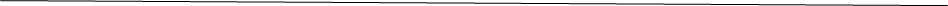 (Zákonný zástupca 2 (meno a priezvisko, adresa bydliska (ulica a číslo domu), PSČ, obec)Písomné vyhlásenie k podaniam týkajúcich sa výchovy a vzdelávania, o ktorých sa rozhoduje v správnom konaníAko zákonní zástupcovia nášho dieťaťa .............................................................................. v súlade s § 144a ods. 4 zákona č. 245/2008 Z. z. o výchove a vzdelávaní (školský zákon) a o zmene a doplnení niektorých zákonov v znení neskorších predpisov týmto vyhlasujeme, že podpisovať všetky podania týkajúce sa výchovy a vzdelávania nášho dieťaťa, o ktorých sa rozhoduje v správnom konaní bude jeden zo zákonných zástupcov................................................................... . Len tomuto zákonnému zástupcovi budú zároveň doručované aj rozhodnutia.V ............................................. dňa ......................        podpis zákonného zástupcu 1        podpis zákonného zástupcu 2Vyhlásenie zákonných zástupcov dieťaťa/zástupcu zariadeniaAko zákonný zástupca dieťaťa/zástupca zariadenia uvedie sa meno a priezvisko dieťaťa alebo neplnoletého žiaka svojim podpisom potvrdzujem správnosť a pravdivosť údajov uvedených v elektronickej prihláške.V ................................................. dňa ...................                    ..................................................Podpis zákonného zástupcu 1V ................................................. dňa ...................                    ..................................................Podpis zákonného zástupcu 2V ................................................. dňa ...................                    ..................................................Podpis zástupcu zariadeniaZákonný zástupca 1 (meno a priezvisko, adresa bydliska (ulica a číslo domu), PSČ, obec)Zákonný zástupca 2 (meno a priezvisko, adresa bydliska (ulica a číslo domu), PSČ, obec)Zástupca zariadenia (meno a priezvisko, názov a adresa zariadenia (ulica a číslo domu), PSČ, obec)